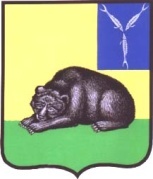 АДМИНИСТРАЦИЯ ВОЛЬСКОГО  МУНИЦИПАЛЬНОГО РАЙОНА
 САРАТОВСКОЙ ОБЛАСТИНаблюдательная комиссия по социальной адаптации лиц, вышедших из мест лишения свободыПротоколзаседания наблюдательной комиссии по социальной адаптации лиц, вышедших из мест лишения свободы № 1                                                                                                             от 09.04.2019 г. Председатель: заместитель главы администрации Вольского муниципального района по социальным вопросам Щирова Н.Н.Присутствуют: члены наблюдательной комиссии  согласно постановлению администрации ВМР от 28.05.2012 г. № 1336 Протокол ведет гл. специалист сектора по социальным вопросам администрации ВМР М.А. ЗарапинаНачальник управления молодежной политики, спорта и туризма администрации ВМР Ерохин Вячеслав АлександровичНачальник Управления социальной поддержки населения Вольского района Ахлестина Анна Сергеевна.И.о. начальника ГАУ СО «Центр социальной защиты населения Вольского района» Рыженкова Екатерина ОлеговнаЗам. начальника управления образования по учебной части Гордеева Наталья НиколаевнаЗам. председателя комиссии по делам несовершеннолетних и защите их прав Честнова Татьяна Александровна. Заместитель главного врача по амбулаторно-поликлинической службе Голованова Галина Геннадьевна Главный специалист управления  по опеке и попечительству Варнакова Ольга Владимировна Консультант отдела межмуниципальных отношений  Ломовцева Елена МихайловнаОбщественный помощник Уполномоченного по правам человека в Саратовской области в Вольском муниципальном районе Сушенкова Инна Анатольевна Начальник отдела перс. Учета ГУ -  Управление Пенсионного фонда Российской Федерации в Вольском районе Саратовской области (межрайонное) Богданова Наталья Александровна Зам начальника управление муниципального хозяйства Администрации ВМР Корниленко Мария АндреевнаГлавный врач ГУЗ «Вольский противотуберкулезный диспансер» Воронина Наталья Алексеевна инспектор по административному надзору МО МВД России «Вольский» Саратовской области, лейтенант Баканов Александр Александрович.Директор МУ ИЦ «Вольская жизнь» Головачев Александр ВасильевичПредставители СМИПОВЕСТКА ДНЯ1.О мероприятиях по учету и социальной адаптации лиц, вышедших из мест лишения свободы в 1-ом квартале 2019 года.Докладчик: инспектор по административному надзору МО МВД России «Вольский» Саратовской области, лейтенант Баканов Александр Александрович.2. Об особенностях преподавания в школах при исправительных колониях.Докладчик: Заместитель директора по УВР, УКП МОУ СОШ №19 г.Вольска Федорова Ольга Вадимовна.3. О проводимой работе ФКУ ИК-5 по профилактике рецидивной преступности с осужденными.Докладчик: старший инспектор группы соц. Защиты и учета трудового стажа осужденных, лейтенант внутренней службы Яхнина Евгения Романовна.СЛУШАЛИ:Об исполнении решений заседания №4 (2018г.)Докладчик: зам. главы администрации ВМР по социальным вопросам Н.Н. ЩироваРЕШИЛИ:Принять к сведению информацию Н.Н. Щировой.Рекомендовать начальнику МО МВД России «Вольский» Р.Б. Галицкому провести мероприятия по уточнению информации о месте проживания лиц, вышедших из мест лишения свободы, подлежащих повторному флюорографическому обследованию, согласно списку, представленному ГУЗ «Вольская РБ» в декабре 2018 года.Срок: 15 мая 2019. СЛУШАЛИ ВОПРОС № 1О мероприятиях по учету и социальной адаптации лиц, вышедших из мест лишения свободы в 1-ом квартале 2019 года.Докладчик: инспектор по административному надзору МО МВД России «Вольский» Саратовской области, лейтенант Баканов Александр Александрович.Выступили: Щирова Н.Н., Ерохин В.А.РЕШИЛИ: Принять к сведению информацию Баканова А.А.Рекомендовать начальнику МО МВД России «Вольский» Р.Б. Галицкому направить в Комиссию список лиц, вышедших из мест лишения свободы в 2019 году, с указанием информации о регистрации по месту жительства, постановки на учет в Центре занятости населения Г.Вольска и ПНД, информации о трудоустройстве, наличии несовершеннолетних детей по месту проживания, а также о других вопросах, требующих решения.Срок: до 30 мая 2019 года.1.3 Рекомендовать начальнику МО МВД России «Вольский» Р.Б. Галицкому при поступлении запросов администрации Вольского муниципального района об освобождении заключенных из мест лишения свободы проводить мероприятия по уточнению информации о возможности регистрации и фактического проживания по указанному в уведомлениях адресу. Срок: постоянно.СЛУШАЛИ ВОПРОС № 2Об особенностях преподавания в школах при исправительных колониях.Докладчик: Заместитель директора по УВР, УКП МОУ СОШ №19 г.Вольска Федорова Ольга Вадимовна.Выступили: Щирова Н.Н., Воронина Н.А. РЕШИЛИ: Принять к сведению информацию Федоровой О.В.СЛУШАЛИ ВОПРОС № 3О проводимой работе ФКУ ИК-5 по профилактике рецидивной преступности с осужденными.Докладчик: старший инспектор группы соц. Защиты и учета трудового стажа осужденных, лейтенант внутренней службы Яхнина Евгения Романовна.Выступили: Щирова Н.Н., Ахлестина А.С.РЕШИЛИ:3.1. Принять к сведению информацию Яхниной Е.Г.3.2 Рекомендовать начальнику ФКУ  Исправительная колония №5 УФСИН России по Саратовской области направить в Комиссию по социальной адаптации лиц, вышедших из мест лишения свободы Вольского муниципального района списки реабилитационных центров, работающих с гражданами, освободившимися из мест лишения свободы по Приволжскому Федеральному округу. Срок: до 11 апреля 2019 года. Заместитель главы администрацииВольского муниципального районапо социальным вопросам                                                                 Н.Н. ЩироваВЫПИСКАиз ПРОТОКОЛАзаседания наблюдательной комиссии по социальной адаптации лиц, вышедших из мест лишения свободы№ 1                                                                                                              от 09.04.2019г.РЕШЕНИЕ:Принять к сведению информацию Н.Н. Щировой.Рекомендовать начальнику МО МВД России «Вольский» Р.Б. Галицкому провести мероприятия по уточнению информации о месте проживания лиц, вышедших из мест лишения свободы, подлежащих повторному флюорографическому обследованию, согласно списку, представленному ГУЗ «Вольская РБ» в декабре 2018 года.Срок: 15 мая 2019. Принять к сведению информацию Баканова А.А.Рекомендовать начальнику МО МВД России «Вольский» Р.Б. Галицкому направить в Комиссию список лиц, вышедших из мест лишения свободы в 2019 году, с указанием информации о регистрации по месту жительства, постановки на учет в Центре занятости населения Г.Вольска и ПНД, информации о трудоустройстве, наличии несовершеннолетних детей по месту проживания, а также о других вопросах, требующих решения.Срок: до 30 мая 2019 года.1.3 Рекомендовать начальнику МО МВД России «Вольский» Р.Б. Галицкому при поступлении запросов администрации Вольского муниципального района об освобождении заключенных из мест лишения свободы проводить мероприятия по уточнению информации о возможности регистрации и фактического проживания по указанному в уведомлениях адресу. Срок: постоянно.Принять к сведению информацию Федоровой О.В.3.1. Принять к сведению информацию Яхниной Е.Г.3.2 Рекомендовать начальнику ФКУ  Исправительная колония №5 УФСИН России по Саратовской области направить в Комиссию по социальной адаптации лиц, вышедших из мест лишения свободы Вольского муниципального района списки реабилитационных центров, работающих с гражданами, освободившимися из мест лишения свободы по Приволжскому Федеральному округу. Срок: до 11 апреля 2019 года. Заместитель главы администрацииВольского муниципального районапо социальным вопросам                                                                Н.Н. Щирова